LernunterstützungDie Sekundarschule Aesch bietet als Unterstützung für ihre Schülerinnen und Schüler die Lernunterstützung an. Ziel dieses Angebots ist es, dass die Schülerin/der Schüler in den unterschiedlichsten Fächer unterstützt wird. Inhalte der Lernunterstützung sind:  Hausaufgaben zuverlässig zu erledigen, eine Aufgabe gemeinsam durchzudenken, für eine selbständige Arbeit einen weiteren Ansprechpartner zu haben, sich besser organisieren zu lernen, Ziele im Blick zu haben, die Nervosität vor Prüfungen ertragen zu lernen und gegebenenfalls überwinden zu lernen, Lese-Kompetenzen zu erweitern, usw.  Das Angebot kann auf Wunsch von der Schülerin/dem Schüler und Erziehungsberechtigten oder auf Empfehlung der Lehrpersonen in Anspruch genommen werden. Anmeldung Die Anmeldung gilt für ein Semester. Schüler/-in:_______________________________________________       Klasse:____________ wünscht Unterstützung im Fach: ____________________________________ Grund:  Zielsetzung:  Kurze Beurteilung durch die zuständige Fachlehrperson: Datum: _______________ Unterschrift Fachlehrperson: ___________________________ Datum: _______________ Unterschrift Klassenlehrperson: _________________________ 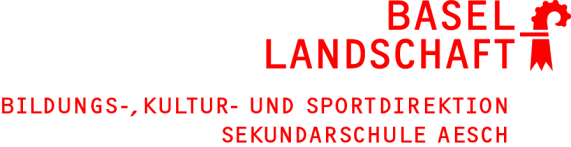 Erziehungsberechtigte Name: __________________________________________________________________________ Adresse: _________________________________________________________________________ Tel./E-Mail: ________________________________________________________________________________ Wir bestätigen die Anmeldung von Schülerin/Schüler _________________________________ für die Hausaufgaben/Lernunterstützung an folgendem Tag/folgenden Tagen:   Montag             Dienstag                      Donnerstag		Freitag  13-13:45               13-13:45                      12-12:45 		12-12:45Zimmer:  124 & 231  	     122 & 124		 231			 122Bemerkungen: Datum: ________________________ Unterschrift: _______________________________ Die Lernunterstützung beginnt in der Woche, in der der Antrag eingereicht bzw. bewilligt wird! Schulleitung Die Anmeldung ist von der Schulleitung eingesehen und wird bewilligt. Datum: ________________________  Unterschrift: _______________________________ 2023/2024Formular LU